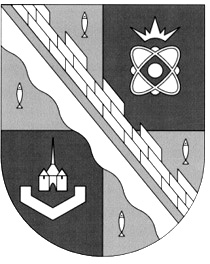 администрация МУНИЦИПАЛЬНОГО ОБРАЗОВАНИЯ                                        СОСНОВОБОРСКИЙ ГОРОДСКОЙ ОКРУГ  ЛЕНИНГРАДСКОЙ ОБЛАСТИпостановлениеот 07/09/2017 № 2004О внесении изменений в постановление администрацииСосновоборского городского округа от 28.12.2016 № 2923 «Об утверждении краткосрочного плана реализации в 2017 году региональной программы капитального ремонта общего имущества в многоквартирных домах, расположенных на территории Ленинградской области, на 2014-2043 г.г.»В соответствии с частью 7 статьи 168 Жилищного кодекса Российской Федерации, статьи 9 областного закона Ленинградской области от 29 ноября 2013 года № 82 – ОЗ «Об отдельных вопросах организации и проведения капитального ремонта общего имущества в многоквартирных домах, расположенных на территории Ленинградской области», Постановлением Правительства Ленинградской области от 04.08.2017 № 315               «О внесении изменений в постановление Правительства Ленинградской области от 28.12.2016 №523 «Об утверждении Краткосрочного плана реализации в 2017 году Региональной программы капитального ремонта общего имущества в многоквартирных домах, расположенных на территории Ленинградской области на 2014-2043 годы» в целях реализации региональной программы капитального ремонта общего имущества в многоквартирных домах, расположенных на территории Ленинградской области, на 2014 - 2043 г.г. (утвержденной постановлением Правительства Ленинградской области от 26 декабря 2013 года № 508), администрация Сосновоборского городского округа п о с т а н о в л я е т:	1. Внести изменения в постановление администрации Сосновоборского городского округа от 28.12.2016 № 2923 «Об утверждении краткосрочного плана реализации в 2017 году региональной программы капитального ремонта общего имущества в многоквартирных домах, расположенных на территории Ленинградской области, на 2014-2043 г.г.»:1.1. Утвердить краткосрочный план реализации в 2017 году региональной программы капитального ремонта общего имущества в многоквартирных домах расположенных на территории Сосновоборского городского округа в новой редакции (Приложение № 1).1.2. Утвердить реестр многоквартирных домов расположенных на территории Сосновоборского городского округа, которые подлежат капитальному ремонту в 2017 году в новой редакции (Приложение № 2).1.3. Утвердить краткосрочный план реализации в 2017 году региональной программы капитального ремонта общего имущества в многоквартирных домах, расположенных на территории Сосновоборского городского округа, с учетом мер государственной поддержки (Приложение № 3).1.4. Утвердить реестр многоквартирных домов, расположенных на территории Сосновоборского городского округа, которые подлежат капитальному ремонту в 2017 году, с учетом мер государственной поддержки (Приложение № 4).2. Общему отделу администрации (Баскакова К.Л.) обнародовать настоящее постановление на электронном сайте городской газеты «Маяк».3. Пресс-центру администрации (Евсеев Д.В.) разместить настоящее постановление на официальном сайте Сосновоборского городского округа.4. Настоящее постановление вступает в силу со дня официального обнародования. 5. Контроль за исполнением настоящего постановления возложить на заместителя главы администрации Воробьева В.С.Первый заместитель главы администрации Сосновоборского городского округа                                                              В.Е.ПодрезовИсп.Долотова Н.В.; ЛЕУтвержденпостановлением администрацииСосновоборского городского округаот 07/09/2017 № 2004 (Приложение № 1)Краткосрочный план реализации в 2017 году региональной программы капитального ремонта общего имущества в многоквартирных домах, расположенных на территории Сосновоборского городского округаУтвержденпостановлением администрацииСосновоборского городского округаот 07/09/2017 № 2004(Приложение № 2)Утвержденпостановлением администрацииСосновоборского городского округаот 07/09/2017 № 2004 (Приложение № 3)Краткосрочный план реализации в 2017 году региональной программы капитального ремонта общего имущества в многоквартирных домах расположенных на территории Сосновоборского городского округа, с учетом мер государственной поддержкиУтвержденпостановлением администрацииСосновоборского городского округаот 07/09/2017 № 2004(Приложение № 4)Реестр многоквартирных домов расположенных на территории Сосновоборского городского округа, которые подлежат капитальному ремонту в 2017 году с учетом м ер государственной поддержки№ п\пАдрес МКДСтоимость капитального ремонта ВСЕГОВиды работВиды работВиды работВиды работВиды работВиды работВиды работВиды работВиды работВиды работ№ п\пАдрес МКДСтоимость капитального ремонта ВСЕГОРемонт внутридомовых инженерных системРемонт внутридомовых инженерных системРемонт или замена лифтового оборудованияРемонт или замена лифтового оборудованияРемонт крышиРемонт крышиПроектные работыПроектные работыПроектные работы№ п\пАдрес МКДСтоимость капитального ремонта ВСЕГОВсего работ по инженерным системамв том числеРемонт сетей электроснабженияРемонт или замена лифтового оборудованияРемонт или замена лифтового оборудованияРемонт крышиРемонт крышиПроектные работыПроектные работыПроектные работы№ п\пАдрес МКДруб.руб.руб.ед.руб.кв.м.руб.количество лифтовобъект проектных работруб.1234567891112131пр. Героев, д. 51 588 414,940,007,00лифт1 588 414,942пр. Героев, д. 6254 402,020,001,00лифт254 402,023пр. Героев, д. 9227 066,420,001,00лифт227 066,424пр.Героев, д. 11862 323,420,001,00лифт862 323,425пр. Героев, д. 13227 066,420,001,00лифт227 066,426пр. Героев, д. 15227 066,420,001,00лифт227 066,427пр. Героев, д. 233 469 264,000,0012 612 559,001,00лифт, фасад856 705,008пр. Героев, д. 28226 916,420,001,00лифт226 916,429пр. Героев, д. 29680 749,260,003,00лифт680 749,2610пр. Героев, д. 30226 916,420,001,00лифт226 916,4211пр. Героев, д. 31907 665,680,004,00лифт907 665,6812пр. Героев, д. 32226 916,420,001,00лифт226 916,4213пр. Героев, д. 34226 916,420,001,00лифт226 916,4214пр. Героев, д. 48508 804,040,002,00лифт508 804,0415пр. Героев, д. 50254 402,020,001,00лифт254 402,0216пр. Героев, д. 532 835 482,000,0012 612 546,001,00лифт222 936,0017пр. Героев, д. 54226 916,420,001,00лифт226 916,4218пр. Героев, д. 57453 832,840,002,00лифт453 832,8419пр. Героев, д. 58226 916,420,002,00лифт226 916,4220пр. Героев, д. 59226 916,420,001,00лифт226 916,4221пр. Героев, д. 61226 916,420,001,00лифт226 916,4222пр. Героев, д. 63226 916,420,001,00лифт226 916,4223пр. Героев, д. 641 815 328,000,008,00лифт1 815 328,0024пр.Героев, д. 65453 832,840,002,00лифт453 832,8425ул. 50 лет Октября, д. 15680 749,260,003,00лифт680 749,2626ул. 50 лет Октября, д. 178 307 189,000,0037 638 381,003,00лифт668 808,0027ул. 50 лет Октября, д. 198 307 048,000,0037 638 240,003,00лифт668 808,0028ул. Высотная, д. 13 179 576,000,0012 956 640,001,00лифт222 936,0029ул. Космонавтов, д. 6194 194,000,00эл.сети194 194,0030ул. Космонавтов, д. 8226 916,420,001,00лифт226 916,4231ул. Космонавтов, д. 10226 916,420,001,00лифт226 916,4232ул. Космонавтов, д. 12226 916,420,001,00лифт226 916,4233ул. Космонавтов, д. 16226 916,420,001,00лифт226 916,4234ул. Космонавтов, д. 26453 832,840,002,00лифт453 832,8435ул. Комсомольская, д. 31 203 404,001 203 404,001 203 404,0036ул. Комсомольская, д. 495 966,000,00эл.сети95 966,0037ул. Комсомольская, д. 6111 671,000,00эл.сети111 671,0038ул. Комсомольская, д. 7132 646,000,00эл.сети132 646,0039ул. Комсомольская, д. 8105 377,000,00эл.сети105 377,0040ул. Комсомольская, д. 12186 050,000,00эл.сети186 050,0041ул. Комсомольская, д. 20254 402,020,001,00лифт254 402,0242ул. Комсомольская, д. 21280 705,000,00эл.сети280 705,0043ул. Комсомольская, д. 21а194 051,000,00эл.сети194 051,0044ул. Красных Фортов, д. 10327 504,600,001,00лифт327 504,6045ул. Красных Фортов, д. 15516 451,000,00инж.сети516 451,0046ул. Красных Фортов, д.20585 538,000,00фасад585 538,0047ул. Красных Фортов, д. 25226 916,420,001,00лифт226 916,4248ул. Красных Фортов, д. 29226 916,420,001,00лифт226 916,4249ул. Красных Фортов, д. 33226 916,420,001,00лифт226 916,4250ул. Красных Фортов, д. 35226 916,420,001,00лифт226 916,4251ул. Красных Фортов, д. 37226 916,420,001,00лифт226 916,4252ул. Красных Фортов, д. 45226 916,420,001,00лифт226 916,4253ул. Красных Фортов, д. 47226 916,420,001,00лифт226 916,4254ул. Ленинградская, д. 8163 348,000,00эл.сети163 348,0055ул. Ленинградская, д. 282 533 086,260,00958,001 852 337,003,00лифт680 749,2656ул. Ленинградская, д. 32226 916,420,001,00лифт226 916,4257ул. Ленинградская, д. 36453 832,840,002,00лифт453 832,8458ул. Ленинградская, д. 40226 916,420,001,00лифт226 916,4259ул. Ленинградская, д. 48226 916,420,001,00лифт226 916,4260ул. Ленинградская, д. 52453 832,840,002,00лифт453 832,8461ул. Ленинградская, д. 58226 916,420,001,00лифт226 916,4262ул. Ленинградская, д. 601 359 698,520,006,00лифт1 359 698,5263ул. Ленинская, д. 194 987,000,00эл.сети94 987,0064ул. Ленинская, д. 31 065 170,001 065 170,001 065 170,0065ул. Ленинская, д. 491 161,000,00эл.сети91 161,0066ул. Ленинская, д. 591 161,000,00эл.сети91 161,0067ул. Ленинская, д. 7941 011,00941 011,00941 011,0068ул. Ленинская, д. 891 161,000,00эл.сети91 161,0069ул. Ленинская, д. 1191 161,000,0091 161,0070ул. Машиностроителей, д. 21 588 414,940,007,00лифт1 588 414,9471ул. Машиностроителей, д. 616 513 701,000,00615 176 085,006,00лифт1 337 616,0072ул. Машиностроителей, д. 81 361 498,520,006,00лифт1 361 498,5273ул. Молодежная, д. 11 134 582,100,005,00лифт1 134 582,1074ул. Молодежная, д. 8453 832,840,002,00лифт453 832,8475ул. Молодежная, д. 9254 402,020,001,00лифт254 402,0276ул. Молодежная, д. 10453 832,840,002,00лифт453 832,8477ул. Молодежная, д. 161 134 582,100,005,00лифт1 134 582,1078ул. Молодежная, д. 18680 749,260,003,00лифт680 749,2679ул. Молодежная, д. 20680 749,260,003,00лифт680 749,2680ул. Молодежная, д. 22680 749,260,003,00лифт680 749,2681ул. Молодежная, д. 26453 832,840,002,00лифт453 832,8482ул. Молодежная, д. 28453 832,840,002,00лифт453 832,8483ул. Молодежная, д. 30453 832,840,002,00лифт453 832,8484ул. Молодежная, д. 392 835 460,000,0012 612 524,001,00лифт222 936,0085ул. Молодежная, д. 412 835 504,000,0012 612 568,001,00лифт222 936,0086ул. Молодежная, д. 42226 916,420,001,00лифт226 916,4287ул. Молодежная, д. 44907 665,680,004,00лифт907 665,6888ул. Молодежная, д. 46226 916,420,001,00лифт226 916,4289ул. Молодежная, д. 48907 665,680,004,00лифт907 665,6890ул. Молодежная, д. 56226 916,420,001,00лифт226 916,4291ул. Молодежная, д. 60907 665,680,004,00лифт907 665,6892ул. Молодежная, д. 62907 665,680,004,00лифт907 665,6893ул. Молодежная, д. 64226 916,420,001,00лифт226 916,4294ул. Молодежная, д. 68226 916,420,001,00лифт226 916,4295ул. Молодежная, д. 80226 916,420,001,00лифт226 916,4296ул. Молодежная, д. 82226 916,420,001,00лифт226 916,4297ул. Молодежная, д. 84226 916,420,001,00лифт226 916,4298ул. Парковая, д. 20226 916,420,001,00лифт226 916,4299ул. Парковая, д. 26680 749,260,003,00лифт680 749,26100ул. Парковая, д. 28226 916,420,001,00лифт226 916,42101пр. Парковая, д. 32а226 916,420,001,00лифт226 916,42102пр. Парковая, д. 38226 916,420,001,00лифт226 916,42103пр. Парковая, д. 40680 749,260,003,00лифт680 749,26104пр. Парковая, д. 64680 749,260,003,00лифт680 749,26105пр. Парковая, д. 66226 916,420,001,00лифт226 916,42106пр. Парковая, д. 68226 916,420,001,00лифт226 916,42107ул. Сибирская, д. 5226 916,420,001,00лифт226 916,42108ул. Сибирская, д. 122 738 439,000,001 034,002 738 439,00109ул. Солнечная, д. 32 835 494,000,0012 612 558,001,00лифт222 936,00110ул. Солнечная, д. 5226 916,420,001,00лифт226 916,42111ул. Солнечная, д. 25521 981,000,00инж.сети521 981,00112ул. Солнечная, д. 25а1 024 190,420,001,00лифт, фасад1 024 190,42113ул. Солнечная, д. 30/2254 402,020,001,00лифт 254 402,02114ул. Солнечная, д. 33907 665,680,004,00лифт 907 665,68115ул. Солнечная, д. 35907 665,680,004,00лифт 907 665,68116ул. Солнечная, д. 37680 749,260,003,00лифт 680 749,26117ул. Солнечная, д. 39907 665,680,004,00лифт 907 665,68118ул. Солнечная, д. 45907 665,680,004,00лифт 907 665,68119ул. Солнечная, д. 49508 804,040,002,00лифт 508 804,04Итого по муниципальному образованию Сосновоборскому городского округаИтого по муниципальному образованию Сосновоборскому городского округа106 225 511,923 209 585,003 209 585,001846 472 101,001 992,004 590 776,0020451 953 049,92Итого строительный контроль по Сосновоборскому городскому округу:Итого строительный контроль по Сосновоборскому городскому округу:1 161 430,6968 685,12994 502,9698 242,61Итого по муниципальному образованию Сосновоборскому городского округа со строительным контролемИтого по муниципальному образованию Сосновоборскому городского округа со строительным контролем107 386 942,61Реестр многоквартирных домов, расположенных на территории Сосновоборского городского округа, которые подлежат капитальному ремонту в 2017 годуРеестр многоквартирных домов, расположенных на территории Сосновоборского городского округа, которые подлежат капитальному ремонту в 2017 годуРеестр многоквартирных домов, расположенных на территории Сосновоборского городского округа, которые подлежат капитальному ремонту в 2017 годуРеестр многоквартирных домов, расположенных на территории Сосновоборского городского округа, которые подлежат капитальному ремонту в 2017 годуРеестр многоквартирных домов, расположенных на территории Сосновоборского городского округа, которые подлежат капитальному ремонту в 2017 годуРеестр многоквартирных домов, расположенных на территории Сосновоборского городского округа, которые подлежат капитальному ремонту в 2017 годуРеестр многоквартирных домов, расположенных на территории Сосновоборского городского округа, которые подлежат капитальному ремонту в 2017 годуРеестр многоквартирных домов, расположенных на территории Сосновоборского городского округа, которые подлежат капитальному ремонту в 2017 годуРеестр многоквартирных домов, расположенных на территории Сосновоборского городского округа, которые подлежат капитальному ремонту в 2017 годуРеестр многоквартирных домов, расположенных на территории Сосновоборского городского округа, которые подлежат капитальному ремонту в 2017 годуРеестр многоквартирных домов, расположенных на территории Сосновоборского городского округа, которые подлежат капитальному ремонту в 2017 годуРеестр многоквартирных домов, расположенных на территории Сосновоборского городского округа, которые подлежат капитальному ремонту в 2017 годуРеестр многоквартирных домов, расположенных на территории Сосновоборского городского округа, которые подлежат капитальному ремонту в 2017 годуРеестр многоквартирных домов, расположенных на территории Сосновоборского городского округа, которые подлежат капитальному ремонту в 2017 годуРеестр многоквартирных домов, расположенных на территории Сосновоборского городского округа, которые подлежат капитальному ремонту в 2017 году№ п/пАдрес МКДГодГодМатериал стенКоличество этажейКоличество подъездовобщая площадь МКД, всегоПлощадь помещений МКД:Площадь помещений МКД:Количество жителей, зарегистрированных в МКДСтоимость капитального ремонтаСтоимость капитального ремонтаСтоимость капитального ремонтаСтоимость капитального ремонтаСтоимость капитального ремонтаПредельная стоимость капитального ремонта 1 кв. м общей площади помещений МКДПлановая дата завершения работспособ формирования фонда капитального ремонта№ п/пАдрес МКДввода в эксплуатациюзавершение последнего капитального ремонтаМатериал стенКоличество этажейКоличество подъездовобщая площадь МКД, всеговсего:в том числе жилых помещений, находящихся в собственности гражданКоличество жителей, зарегистрированных в МКДвсего:Предельная стоимость капитального ремонта 1 кв. м общей площади помещений МКДПлановая дата завершения работспособ формирования фонда капитального ремонта№ п/пАдрес МКДввода в эксплуатациюзавершение последнего капитального ремонтаМатериал стенКоличество этажейКоличество подъездовобщая площадь МКД, всеговсего:в том числе жилых помещений, находящихся в собственности гражданКоличество жителей, зарегистрированных в МКДвсего:федеральный бюджетобластной бюджетза счет средств местного бюджетаза счет средств собственников помещений в МКДПредельная стоимость капитального ремонта 1 кв. м общей площади помещений МКДПлановая дата завершения работспособ формирования фонда капитального ремонта№ п/пАдрес МКДввода в эксплуатациюзавершение последнего капитального ремонтаМатериал стенКоличество этажейКоличество подъездовкв.мкв.мкв.мчел.руб.руб.руб.руб./кв.мПлановая дата завершения работспособ формирования фонда капитального ремонта123456789101112131415161819201пр. Героев, д. 51984кирпич91117 603,3017603.310 887,708451 588 414,941 588 414,9442 00030.12.18РО2пр. Героев, д. 61976кирпич1214 001,304001.32 323,80171254 402,02254 402,0242 00030.12.18РО3пр. Героев, д. 91984кирпич1012 027,302027.31 262,50123227 066,42227 066,4242 00030.12.18РО4пр. Героев, д. 111984кирпич1012 046,802 046,801 231,0097862 323,42862 323,4242 00030.12.18РО5пр. Героев, д. 131985кирпич1011906,11906.11185,7108227 066,42227 066,4242 00030.12.18РО6пр. Героев, д. 151984кирпич1011908,61908.61168,699227 066,42227 066,4242 00030.12.18РО7пр. Героев, д. 231984кирпич1012 006,502 006,501 231,80873 469 264,003 469 264,0042 00030.12.18РО8пр. Героев, д. 281976кирпич911 928,701928.71 200,9080226 916,42226 916,4242 00030.12.18РО9пр. Героев, д. 291983кирпич9714 088,0014 088,008 683,10706680 749,26680 749,2642 00030.12.18РО10пр. Героев, д. 301975кирпич911 924,501924.51 214,3087226 916,42226 916,4242 00030.12.18РО11пр. Героев, д. 311986кирпич947 972,507972.54 885,60410907 665,68907 665,6842 00030.12.18РО12пр. Героев, д. 321975кирпич911 949,201949.21 914,6080226 916,42226 916,4242 00030.12.18РО13пр. Героев, д. 341976кирпич911 889,501889.51 192,0092226 916,42226 916,4242 00030.12.18РО14пр. Героев, д. 481979кирпич1214 460,504460.52 574,70201508 804,04508 804,0442 00030.12.18РО15пр. Героев, д. 501977кирпич1214 489,004 489,002 579,30188254 402,02254 402,0242 00030.12.18РО16пр. Героев, д. 531980кирпич911 945,201 945,201 186,80732 835 482,002 835 482,0042 00030.12.18РО17пр. Героев, д. 541977кирпич911 954,401954.41 236,2089226 916,42226 916,4242 00030.12.18РО18пр. Героев, д. 571979кирпич923 993,303 993,302 431,30154453 832,84453 832,8442 00030.12.18РО19пр. Героев, д. 581977кирпич911 913,001 913,001 201,5087226 916,42226 916,4242 00030.12.18РО20пр. Героев, д. 591987кирпич914 659,204 659,202 495,20264226 916,42226 916,4242 00030.12.18РО21пр. Героев, д. 611987кирпич914 732,604 732,602 517,10242226 916,42226 916,4242 00030.12.18РО22пр. Героев, д. 631986кирпич914 732,404 732,402 516,40245226 916,42226 916,4242 00030.12.18РО23пр. Героев, д. 641987кирпич9816 228,3016228.39 953,307321 815 328,001 815 328,0042 00030.12.18РО24пр. Героев, д. 651986панель923 561,303 561,302 271,60180453 832,84453 832,8442 00030.12.18РО25ул. 50 лет Октября, д. 1519702015кирпич935 616,605616.63 667,50258680 749,26680 749,2642 00030.12.18РО26ул. 50 лет Октября, д. 171971кирпич935 546,805 497,375 336,502518 307 189,008 307 189,0042 00030.12.18РО27ул. 50 лет Октября, д. 1919712015кирпич935 528,105 528,103 599,302648 307 048,008 307 048,0042 00030.12.18РО28ул. Высотная, д. 11967кирпич912 050,201 939,701 939,70703 179 576,003 179 576,0042 00030.12.18РО29ул. Космонавтов, д. 619672016кирпич543 331,701 438,361 434,16157194 194,00194 194,0042 00030.12.18РО30ул. Космонавтов, д. 81972кирпич912 296,801 932,401 815,3082226 916,42226 916,4242 00030.12.18РО31ул. Космонавтов, д. 101971кирпич912 001,902001.91 224,2092226 916,42226 916,4242 00030.12.18РО32ул. Космонавтов, д. 121971кирпич912 385,602 012,001 979,6089226 916,42226 916,4242 00030.12.18РО33ул. Космонавтов, д. 161971каменные/кирпичные912 063,302 001,601 967,20109226 916,42226 916,4242 00030.12.18РО34ул. Космонавтов, д. 261982кирпич917 091,705 405,904 116,50255453 832,84453 832,8442 00030.12.18РО35ул. Комсомольская, д. 31961кирпич331 522,601 522,601 032,00841 203 404,001 203 404,0042 00030.12.18РО36ул. Комсомольская, д. 419612015кирпич32949,70949,70865,204595 966,0095 966,0042 00030.12.18РО37ул. Комсомольская, д. 61962кирпич331 484,601 484,601 434,1677111 671,00111 671,0042 00030.12.18РО38ул. Комсомольская, д. 71961кирпич432 043,802 039,591 954,7490132 646,00132 646,0042 00030.12.18РО39ул. Комсомольская, д. 819632015кирпич431 518,801 515,011 444,3073105 377,00105 377,0042 00030.12.18РО40ул. Комсомольская, д. 121966кирпич543 069,902 980,142 766,99133186 050,00186 050,0042 00030.12.18РО41ул. Комсомольская, д. 201972кирпич1213 826,903826.92 246,60144254 402,02254 402,0242 00030.12.18РО42ул. Комсомольская, д. 2119642015кирпич543 716,103 379,303 293,20184280 705,00280 705,0042 00030.12.18РО43ул. Комсомольская, д. 21а1964кирпич543 716,103 295,303 052,40189194 051,00194 051,0042 00030.12.18РО44ул. Красных Фортов, д. 101975кирпич916 556,404 974,684 431,31256327 504,60327 504,6042 00030.12.18с/с45ул. Красных Фортов, д. 1519672015кирпич543 331,701 438,361 434,16157516 451,00516 451,0042 00030.12.18РО46ул. Красных Фортов, д.2019712015кирпич542725,91636,21636,2122585 538,00585 538,0042 00030.12.18РО47ул. Красных Фортов, д. 251972кирпич1414 351,004 351,002 213,80209226 916,42226 916,4242 00030.12.18РО48ул. Красных Фортов, д. 291980кирпич911 951,301 951,301 194,6092226 916,42226 916,4242 00030.12.18РО49ул. Красных Фортов, д. 331980кирпич911 972,701 972,701 209,8083226 916,42226 916,4242 00030.12.18РО50ул. Красных Фортов, д. 351981кирпич911 977,101 977,101 197,50100226 916,42226 916,4242 00030.12.18РО51ул. Красных Фортов, д. 371981кирпич911 754,201 754,201 064,9077226 916,42226 916,4242 00030.12.18РО52ул. Красных Фортов, д. 451982кирпич911 763,901 763,901 073,1092226 916,42226 916,4242 00030.12.18РО53ул. Красных Фортов, д. 471982кирпич911 985,601 985,601 212,4073226 916,42226 916,4242 00030.12.18РО54ул. Ленинградская, д. 819662015кирпич532 760,002 588,502 352,40130163 348,00163 348,0042 00030.12.18РО55ул. Ленинградская, д. 281988кирпич935 343,705343.73 233,602342 533 086,262 533 086,2642 00030.12.18РО56ул. Ленинградская, д. 321997кирпич912 660,602660.61 552,70131226 916,42226 916,4242 00030.12.18РО57ул. Ленинградская, д. 361988кирпич945 034,805034.83 026,30255453 832,84453 832,8442 00030.12.18РО58ул. Ленинградская, д. 401987кирпич911 784,001 784,001 092,9089226 916,42226 916,4242 00030.12.18РО59ул. Ленинградская, д. 481988кирпич912 350,902350.91 090,9091226 916,42226 916,4242 00030.12.18РО60ул. Ленинградская, д. 521988кирпич944 993,004 993,003 023,60236453 832,84453 832,8442 00030.12.18РО61ул. Ленинградская, д. 581990кирпич913 030,503030.51 779,10136226 916,42226 916,4242 00030.12.18РО62ул. Ленинградская, д. 601990кирпич7910 389,5010389.56 166,305141 359 698,521 359 698,5242 00030.12.18РО63ул. Ленинская, д. 11961кирпич32957,20957,20886,906794 987,0094 987,0042 00030.12.18РО64ул. Ленинская, д. 31961кирпич32964,40964,40914,40431 065 170,001 065 170,0042 00030.12.18РО65ул. Ленинская, д. 41960кирпич22638,00638,00599,403791 161,0091 161,0042 00030.12.18РО66ул. Ленинская, д. 51960кирпич22640,80640,80553,703091 161,0091 161,0042 00030.12.18РО67ул. Ленинская, д. 71960кирпич22644,00644,00614,0032941 011,00941 011,0042 00030.12.18РО68ул. Ленинская, д. 81960кирпич22640,50640,50525,902991 161,0091 161,0042 00030.12.18РО69ул. Ленинская, д. 111960кирпич22639,40637,00590,903991 161,0091 161,0042 00030.12.18РО70ул. Машиностроителей, д. 21981панель9713 160,1013 160,108 935,706831 588 414,941 588 414,9442 00030.12.18РО71ул. Машиностроителей, д. 61979панель9612 483,0011 198,0010 050,9054916 513 701,0016 513 701,0042 00030.12.18РО72ул. Машиностроителей, д. 81978панель9611 191,5011 191,507 593,505641 361 498,521 361 498,5242 00030.12.18РО73ул. Молодежная, д. 11973панель959 650,609 650,606 460,804141 134 582,101 134 582,1042 00030.12.18РО74ул. Молодежная, д. 81983панель923 581,103 581,102 235,60193453 832,84453 832,8442 00030.12.18РО75ул. Молодежная, д. 91977кирпич1213943.33943.33 940,0093254 402,02254 402,0242 00030.12.18РО76ул. Молодежная, д. 101984панель923 567,603 567,602 209,50175453 832,84453 832,8442 00030.12.18РО77ул. Молодежная, д. 161985панель958 893,808 893,805 492,704681 134 582,101 134 582,1042 00030.12.18РО78ул. Молодежная, д. 181985панель935 424,305 424,303 459,60297680 749,26680 749,2642 00030.12.18РО79ул. Молодежная, д. 201986панель935 298,405 298,403 294,80279680 749,26680 749,2642 00030.12.18РО80ул. Молодежная, д. 221987панель/кирпич936 286,206 286,203 897,70301680 749,26680 749,2642 00030.12.18РО81ул. Молодежная, д. 261989панель923 940,203 940,202 291,40173453 832,84453 832,8442 00030.12.18с/с82ул. Молодежная, д. 281988панель924 079,604 079,602 354,40155453 832,84453 832,8442 00030.12.18РО83ул. Молодежная, д. 301989панель923 953,603 953,602 307,60183453 832,84453 832,8442 00030.12.18РО84ул. Молодежная, д. 391982кирпич912 322,201 933,801 933,80872 835 460,002 835 460,0042 00030.12.18РО85ул. Молодежная, д. 411982кирпич912 243,001 954,001 791,60962 835 504,002 835 504,0042 00030.12.18РО86ул. Молодежная, д. 421989кирпич914 714,704 714,702 543,60263226 916,42226 916,4242 00030.12.18РО87ул. Молодежная, д. 441989панель946 880,506 880,504 321,80374907 665,68907 665,6842 00030.12.18РО88ул. Молодежная, д. 461990кирпич914 738,504 738,502 545,60304226 916,42226 916,4242 00030.12.18РО89ул. Молодежная, д. 481991панель947 021,307 021,304 228,90376907 665,68907 665,6842 00030.12.18РО90ул. Молодежная, д. 561990кирпич913 264,503 264,502 029,10148226 916,42226 916,4242 00030.12.18РО91ул. Молодежная, д. 601990панель947 473,207 473,204 195,00359907 665,68907 665,6842 00030.12.18РО92ул. Молодежная, д. 621988панель948 081,108 081,104 296,60354907 665,68907 665,6842 00030.12.18РО93ул. Молодежная, д. 641988панель915 552,505 552,502 832,60334226 916,42226 916,4242 00030.12.18РО94ул. Молодежная, д. 681998кирпич914 751,604 751,602 593,60166226 916,42226 916,4242 00030.12.18РО95ул. Молодежная, д. 801993кирпич911 962,201 962,201 171,5084226 916,42226 916,4242 00030.12.18РО96ул. Молодежная, д. 821991кирпич911 964,501 964,501 207,9097226 916,42226 916,4242 00030.12.18РО97ул. Молодежная, д. 841990кирпич911 971,201 971,201 202,50106226 916,42226 916,4242 00030.12.18РО98ул. Парковая, д. 201995кирпич633 527,703 527,701 997,90144226 916,42226 916,4242 00030.12.18РО99ул. Парковая, д. 261992монолит936 677,106 677,103 955,50313680 749,26680 749,2642 00030.12.18РО100ул. Парковая, д. 281992панель912 061,002 061,001 197,0082226 916,42226 916,4242 00030.12.18РО101ул. Парковая, д. 32а1992кирпич912 291,502 291,501 380,90105226 916,42226 916,4242 00030.12.18РО102ул. Парковая, д. 381994панель912 020,502 020,501 181,7098226 916,42226 916,4242 00030.12.18РО103ул. Парковая, д. 401995монолит936 637,106 637,103 957,10311680 749,26680 749,2642 00030.12.18РО104 ул. Парковая, д. 641994монолит936 656,906 656,904 013,10297680 749,26680 749,2642 00030.12.18РО105ул. Парковая, д. 661993кирпич912 239,302 239,301 326,40102226 916,42226 916,4242 00030.12.18РО106ул. Парковая, д. 681993кирпич912 237,202 237,201 334,6097226 916,42226 916,4242 00030.12.18РО107ул. Сибирская, д. 51978кирпич914 732,404 732,402 516,40243226 916,42226 916,4242 00030.12.18с/с108ул. Сибирская, д. 121969панель 542 746,802 746,802 546,601322 738 439,002 738 439,0042 00030.12.18РО109ул. Солнечная, д. 31980кирпич916 080,606 080,603 128,002622 835 494,002 835 494,0042 00030.12.18РО110ул. Солнечная, д. 51971-кирпич911965,81965.8192687226 916,42226 916,4242 00030.12.18РО111ул. Солнечная, д. 251971кирпич532 972,202 967,702 168,70263521 981,00521 981,0042 00030.12.18РО112ул. Солнечная, д. 25а1985кирпич6,7,914 854,704 610,804 232,802241 024 190,421 024 190,4242 00030.12.18РО113ул. Солнечная, д. 30/21978кирпич1213 898,103 898,102 277,70194254 402,02254 402,0242 00030.12.18РО114ул. Солнечная, д. 331974панель949 571,507 831,807 123,40387907 665,68907 665,6842 00030.12.18РО115ул. Солнечная, д. 351974панель947 927,207 927,205 066,30381907 665,68907 665,6842 00030.12.18РО116ул. Солнечная, д. 3719752014панель947 861,307 861,307 861,30413680 749,26680 749,2642 00030.12.18РО117ул. Солнечная, д. 391975панель949 749,507 853,907 391,00348907 665,68907 665,6842 00030.12.18РО118ул. Солнечная, д. 451976панель948 573,208573.27780.4395907 665,68907 665,6842 00030.12.18РО119ул. Солнечная, д. 491978кирпич1215 077,003 889,603 367,50183508 804,04508 804,0442 00030.12.18РОИтого по муниципальному образованиюИтого по муниципальному образованиюххххх510 333,40376 618,51319 665,8223 331,00106 225 511,92106 225 511,92хххИТОГО по Ленинградской области со строительным контролемИТОГО по Ленинградской области со строительным контролемИТОГО по Ленинградской области со строительным контролемхххх107 386 942,61107 386 942,61ххх№ п\пАдрес МКДСтоимость капитального ремонта ВСЕГОВиды работВиды работВиды работВиды работВиды работВиды работВиды работВиды работВиды работВиды работ№ п\пАдрес МКДСтоимость капитального ремонта ВСЕГОРемонт внутридомовых инженерных системРемонт внутридомовых инженерных системРемонт или замена лифтового оборудованияРемонт или замена лифтового оборудованияРемонт крышиРемонт крышиПроектные работыПроектные работыПроектные работы№ п\пАдрес МКДСтоимость капитального ремонта ВСЕГОВсего работ по инженерным системамв том числеРемонт сетей электроснабженияРемонт или замена лифтового оборудованияРемонт или замена лифтового оборудованияРемонт крышиРемонт крышиПроектные работыПроектные работыПроектные работы№ п\пАдрес МКДруб.руб.руб.едруб.кв.м.руб.количество лифтовобъект проектных работруб.1234567891011121ул.Солнечная, д.30507 701,511лифт507 701,51Итого по муниципальному образованию Сосновоборскому городского округаИтого по муниципальному образованию Сосновоборскому городского округа507 701,511507 701,51№ п/пАдрес МКДГодГодМатериал стенКоличество этажейКоличество подъездовобщая площадь МКД, всегоПлощадь помещений МКД:Площадь помещений МКД:Количество жителей, зарегистрированных в МКДСтоимость капитального ремонтаСтоимость капитального ремонтаСтоимость капитального ремонтаСтоимость капитального ремонтаСтоимость капитального ремонтаУдельная стоимость капитального ремонта 1 кв. м общей площади помещений МКДПредельная стоимость капитального ремонта 1 кв. м общей площади помещений МКДПлановая дата завершения работспособ формирования фонда капитального ремонта№ п/пАдрес МКДввода в эксплуатациюзавершение последнего капитального ремонтаМатериал стенКоличество этажейКоличество подъездовобщая площадь МКД, всеговсего:в том числе жилых помещений, находящихся в собственности гражданКоличество жителей, зарегистрированных в МКДвсего:Удельная стоимость капитального ремонта 1 кв. м общей площади помещений МКДПредельная стоимость капитального ремонта 1 кв. м общей площади помещений МКДПлановая дата завершения работспособ формирования фонда капитального ремонта№ п/пАдрес МКДввода в эксплуатациюзавершение последнего капитального ремонтаМатериал стенКоличество этажейКоличество подъездовобщая площадь МКД, всеговсего:в том числе жилых помещений, находящихся в собственности гражданКоличество жителей, зарегистрированных в МКДвсего:федеральный бюджетобластной бюджетза счет средств местного бюджетаза счет средств собственников помещений в МКДУдельная стоимость капитального ремонта 1 кв. м общей площади помещений МКДПредельная стоимость капитального ремонта 1 кв. м общей площади помещений МКДПлановая дата завершения работспособ формирования фонда капитального ремонта№ п/пАдрес МКДввода в эксплуатациюзавершение последнего капитального ремонтаМатериал стенКоличество этажейКоличество подъездовкв.мкв.мкв.мчелруб.руб.руб.руб./кв.мруб./кв.мПлановая дата завершения работспособ формирования фонда капитального ремонта12345678910111213141516171819201ул.Солнечная, д.301977кирпич12139932332,72332,7193507 701,510304 620,91101 540,30101 540,30127,1542 00030.12.18РОИтого по муниципальному образованиюИтого по муниципальному образованиюххххх39932332,72332,7193507 701,510304 620,91101 540,30101 540,30127,15